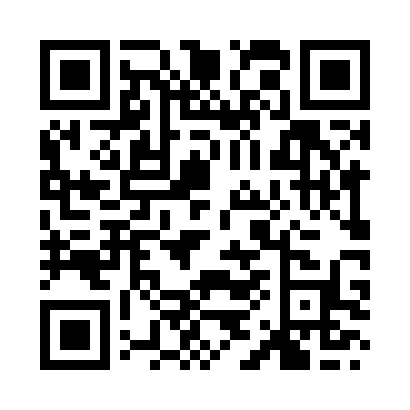 Prayer times for Ta’izz, YemenWed 1 May 2024 - Fri 31 May 2024High Latitude Method: NonePrayer Calculation Method: Umm al-Qura, MakkahAsar Calculation Method: ShafiPrayer times provided by https://www.salahtimes.comDateDayFajrSunriseDhuhrAsrMaghribIsha1Wed4:265:4212:013:116:207:502Thu4:255:4212:013:116:207:503Fri4:255:4212:013:126:207:504Sat4:245:4112:013:126:207:505Sun4:245:4112:013:136:217:516Mon4:235:4012:013:136:217:517Tue4:235:4012:003:146:217:518Wed4:225:4012:003:146:217:519Thu4:225:3912:003:156:227:5210Fri4:215:3912:003:166:227:5211Sat4:215:3912:003:166:227:5212Sun4:205:3812:003:176:227:5213Mon4:205:3812:003:176:237:5314Tue4:195:3812:003:186:237:5315Wed4:195:3812:003:186:237:5316Thu4:195:3712:003:196:237:5317Fri4:185:3712:003:196:247:5418Sat4:185:3712:003:196:247:5419Sun4:185:3712:003:206:247:5420Mon4:175:3712:013:206:257:5521Tue4:175:3612:013:216:257:5522Wed4:175:3612:013:216:257:5523Thu4:165:3612:013:226:257:5524Fri4:165:3612:013:226:267:5625Sat4:165:3612:013:236:267:5626Sun4:165:3612:013:236:267:5627Mon4:155:3612:013:246:277:5728Tue4:155:3612:013:246:277:5729Wed4:155:3612:013:246:277:5730Thu4:155:3612:023:256:287:5831Fri4:155:3612:023:256:287:58